Vielen Dank, dass du dir unsere Anschreiben-Vorlage heruntergeladen hast! Es handelt sich hierbei um einen Mustertext, welchen du, um ihn zu verwenden, individualisieren und inhaltlich anpassen solltest.Lösche dazu diese Seite aus diesem Dokument und ergänze das Anschreiben mit deinen persönlichen Informationen. Die Seite kannst du ganz einfach löschen, indem du alle Inhalte auf dieser Seite markierst und die Entfernen-Taste („Entf“) drückst.Wenn du dir beim Erstellen deines Anschreibens unsicher bist und inhaltliche Unterstützung brauchst, empfehlen wir dir den kostenlosen Bewerbungsgenerator von bewerbung2go. Dieser bietet dir einige Hilfestellungen und Designoptionen, mit denen du deine individuelle Bewerbung erstellen kannst: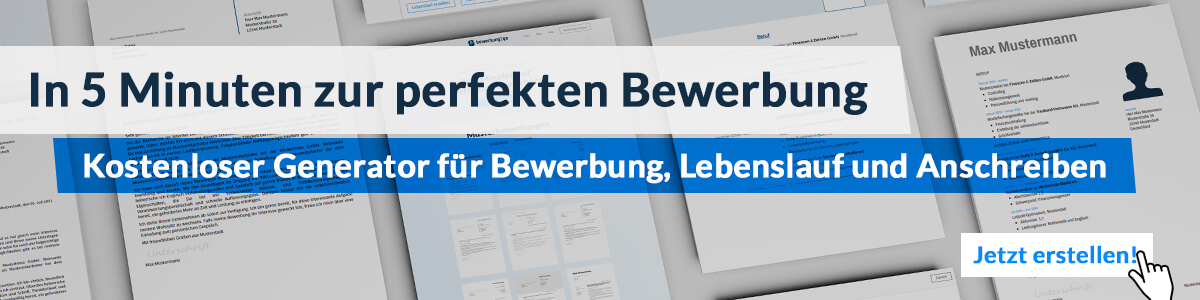 Hier entlang zum kostenlosen Bewerbungsgenerator von bewerbung2goUnternehmen GmbHName NachnameStraße 12312345 StadtMusterstadt, 15.09.2022Kennnummer 123456Sehr geehrter Herr Muster,mit über 25 Jahren Berufserfahrung als Sozialassistentin bin ich aktuell auf der Suche nach einer neuen Herausforderung, die mir beruflich und privat die Möglichkeit bietet, mich weiterzuentwickeln. Ihre Behindertenhilfe Muster gilt als eine sehr patientenfreundliche Einrichtung mit einer facettenreichen Bandbreite an innovativen Arbeitsmethoden. Daher sehe ich in Ihrer Einrichtung die Chance, meine langjährige Berufserfahrung zielgerichtet einzubringen und Sie bei Ihren täglichen Aufgaben zu unterstützen.Mein Tätigkeitsschwerpunkt liegt bei der Pflege und Betreuung hilfsbedürftiger Bewohner der Wohngruppe Sonnenschein. Ich betreue derzeit vier Jugendliche sowie drei Erwachsene mit körperlichen oder geistigen Einschränkungen. Ich unterstütze sie bei der täglichen Körperpflege und anfallenden Aufgaben, agiere als Ansprechpartner für Probleme und organisiere gemeinsam mit den Patienten ihre Freizeit. Dabei sind ein respektvoller Umgang, Zuverlässigkeit und Ordnung für mich selbstverständlich. In meinem derzeitigen Team bin ich als hilfsbereiter und engagierter Kollegin bekannt. Dank meiner hohen Leistungsbereitschaft bin ich dazu im Stande, mich schnell in neue Aufgabenbereiche einzuarbeiten. Auf persönlicher Ebene kann ich durch ein hohes Maß an Verantwortungsbewusstsein, Belastbarkeit sowie Einfühlungsvermögen überzeugen. Meine Patienten schätzen vor allem meine lösungsorientierte Denkweise und meine Fähigkeit, zuzuhören.Unter Einhaltung der Kündigungsfrist von drei Monaten, stehe ich ihnen gerne zur Verfügung. Meine Gehaltsvorstellung liegt bei einem Bruttojahresgehalt von 26.000 €. Ich freue mich über die Einladung zu einem persönlichen Vorstellungsgespräch.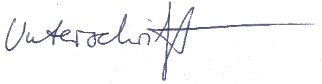 Maximiliane Einsatz 